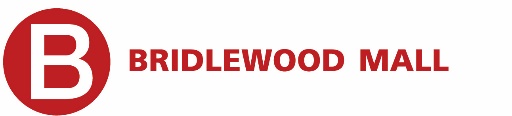 This Contest is sponsored by
BRIDLEWOOD MALL MANAGEMENT INC.  (BWM Inc.) 
2900 Warden Ave. Unit 308. Scarborough, ON. M1W 2S8 T: 416.497.1550EVENT: SHOP.SET.SCAVENGE. Download the Goosechase App and complete your missions for points and a chance to win great prizes! CONTEST PERIOD: August 1st – September 30th, 2021LOCATION: Bridlewood Mall. 2900 Warden Ave. Scarborough, ON. WINNER: Winners will be selected and ranked in order of points collected. All winners will be announced and notified the week of October 4th. 
*Number of winners may vary depending on number of participants. Prizes will be distributed in order of highest points collected.  In the event of a two-way tie, both will be awarded the corresponding prize for their placement level. Multiple tied score players will result in a random draw selection for that prize tier. PRIZES: (quantities dependent on number of participants) 
Apple iPad 10.2” 128GB with WiFi (8th Generation) – Valued at $549.99 (Quantity: 2) 
Apple AirPods Pro In-Ear Noise Cancelling Truly Wireless Headphones  - Valued at $269.99 (Quantity: 2) 
Bose SoundLink Colour II Splashproof Bluetooth Wireless Speaker – Valued at $169.99 (Quantity: 2) 
Assorted Bridlewood Mall and Retailer Gift Cards and certificatesCONTEST RULES & REGULATIONSELIGIBILITY: Contest is open to residents of Ontario. Employees/Merchants/Event Staff or Volunteers of Bridlewood Mall and/or their immediate families, shall not be permitted to enter. By entering this contest entrants are deemed to have accepted and be bound by the rules set out herein. These rules are subject to change without notice. All entrants automatically release and hold harmless the contest sponsors, organizers, employees, and partners from any liability in connection with this contest, or if declared a winner, the prize. ENTRY: To enter, participants must visit Bridlewood Mall and complete the Shop, Set, Scavenge Missions on the GooseChase App during the contest period (as defined above).  Limit one entry per person. Multiple entries may result in disqualification from the contest. PRIZES: The contest prize is dependent on the event and will change. Please refer to event details above and/or relevant promotional materials for prize specifications. Prizes are not redeemable for cash. Prizes must be accepted as awarded and may not be transferred or exchanged. Potential winners may be asked to correctly comment and/or answer a question as specified for each competition/event accordingly. The contest sponsors reserve the right to substitute a prize of approximately the same retail value in the event of the unavailability for whatever reason of the originally advertised prize without prior notice.  The prize is provided to the winner “as is” without any additional or further representation of warranty of any kind. All taxes, fees, additional parts and components if any are the sole responsibility of the winner. GENERAL TERMS AND CONDITIONS: Contest period is noted above, all times refer to Eastern Standard Time.    Winning entries for onsite contests will be selected by random draw. Winner must be present to qualify. Winning entries for online or ongoing contests will be selected accordingly to event specifications and notified via telephone or email. If the selected winner is not present, has an incomplete or incorrect ballot, declines the prize or cannot be reached within the specified time another winner will be selected. Odds of winning depend on the number of entries received during the contest period. BWM Inc. Promotions/Contests are in no way sponsored, endorsed, administered or affiliated with the prize manufacturer/supplier or any broadcast, print, social or digital media outlets used to promote this promotion.All entries are subject to verification and any entries that are incomplete, illegible, damaged, destroyed, irregular, erroneous, inappropriate, misdirected, or do not satisfy any conditions of the contest rules may be disqualified by the contest sponsors in their sole and absolute discretion. The contest sponsors take no responsibility for lost, damaged, misdirected or late entries. The contest sponsors are not responsible for any errors or omissions in publicity broadcasts, printing or advertising for this contest. All entries become the property of BWM Inc. and will not be returned. By entering this contest and voluntarily providing personal information you agree to receive future communications from BWM Inc. By accepting a prize, each entrant automatically consents to the use and publication of their name, photo and/or video for BWM Inc. publicity, advertising or informational purposes in any and all media worldwide in perpetuity for the purpose of promoting, publicizing or explaining BWM Inc. and/or its events without payment, compensation or notice.Any dispute relating to the contest shall be resolved by the contest sponsors in their sole and absolute discretion. All decisions of the contest sponsors and/or the judge appointed by the contest sponsors regarding any and all aspects of the contest shall be final and binding without any right of appeal or review. The contest sponsors reserve the right, in their sole and absolute discretion to suspend, delay or terminate the contest due to any causes beyond their reasonable control that compromises or interferes with the administration of the contest such as: technical failures of any equipment, (ie: props, telephones, internet, website or computers or servers,) illness, inclement weather, safety risks, natural disasters or other.  